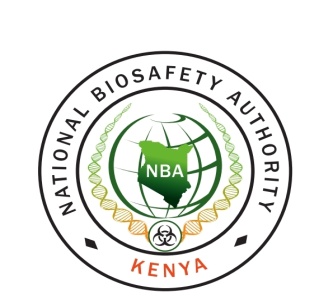  			        NATIONAL BIOSAFETY AUTHORITYPART IAPPLICATION form for contained use activity (LABORATORY, GREENHOUSe and growth chambers)GENERAL REQUIREMENTS FOR THE APPLICATIONSThis application form must be completed for each individual genetically modified organism for the intended contained use activity. The application may include more than one experiment (genetic modification of that particular species) or protocols and all sections must be completed. Additional pages can be attached if the space provided is not sufficient. Applications for new and renewal of previously authorized contained use should be submitted separately.2.0 Nature and purpose of contained use3.0 Risk assessment4. 0 Location where contained use activities are to be undertaken4.1 Contained Use Facility: Laboratory and growth chambers 4.2 Contained Use Facility: Greenhouse Facility 5.0. Nature and identity of Genetically modified organism 6.0  Nature and purpose of the contained use activities7.0 Containment measures8.0 Declaration of correctness of informationI certify that the above information is true to the best of my knowledge. Principal InvestigatorName   _______________________Signature ___________________________ 	Date ____________Collaborator(s)Name(s)   _______________________Signature ___________________________ 	Date ____________Collaborator(s)Name(s)   _______________________Signature ___________________________ 	Date ____________Institutional Biosafety Committee (IBC) ReviewThis application has been reviewed by IBCName of IBC______________________Name of chairperson________________Signature_______________________   Date__________________1.0 Name and Contact Address of Applicant1.0 Name and Contact Address of Applicant1.0 Name and Contact Address of Applicant1.0 Name and Contact Address of Applicant1. 1 Date of Submission:1. 1 Date of Submission:1.2 Name of applicant1.2 Name of applicant1. 3 Name of Institutional Biosafety Committee (IBC)1. 3 Name of Institutional Biosafety Committee (IBC)1.4 Institution of applicant1.4 Institution of applicant1.5 Registration Status in Kenya1.5 Registration Status in Kenya1.6 Affiliating institution (if institution of applicant is not registered in Kenya)1.6 Affiliating institution (if institution of applicant is not registered in Kenya)1.4.1  Address of applicant’s institution1.4.1  Address of applicant’s institution1.6.1  Address of affiliating institution1.6.1  Address of affiliating institution1.4.2 Telephone1.4.3 Facsimile /email1.6.2 Telephone1.6.3 Facsimile/email2.1  Brief Description of Proposed contained use activity2.2  Purpose of contained use - character of the activity that will be carried out by applicant (e.g. research, laboratory control, manufacture)2.3  If the contained use work is successful, indicate whether a general release of the GMO is planned2.4 Total period of contained use and date of its expected starting-up3.1 Summary of the risk assessment for the genes and species of GMO involved.3.2 Description of potential risks associated with the transformed organism, transformation genes or gene elements.3.3 Description of potential risks associated with the activities to be undertaken4.1.1 Facility Location4.1.2 Approval No. or reference4.1.2 Approval No. or reference4.1.3 Number of other contained use activities currently approved within the same facility Biosafety level assigned to facility during approval (Level1, or level 2, or level 3 or level 4)     Biosafety level assigned to facility during approval (Level1, or level 2, or level 3 or level 4)     Biosafety level assigned to facility during approval (Level1, or level 2, or level 3 or level 4)     Biosafety level assigned to facility during approval (Level1, or level 2, or level 3 or level 4)     Layout of premises and of the location of main facilities (Attach additional annex if more space is required) Layout of premises and of the location of main facilities (Attach additional annex if more space is required) Layout of premises and of the location of main facilities (Attach additional annex if more space is required) Layout of premises and of the location of main facilities (Attach additional annex if more space is required)Code of practice of a workplace (Indicate type)Code of practice of a workplace (Indicate type)Code of practice of a workplace (Indicate type)Code of practice of a workplace (Indicate type) Emergency Response Plan in the event of an accident Emergency Response Plan in the event of an accident Emergency Response Plan in the event of an accident Emergency Response Plan in the event of an accident4.1.8 Characteristics of the workplace (Tick as appropriate)4.1.8 Characteristics of the workplace (Tick as appropriate)4.1.8 Characteristics of the workplace (Tick as appropriate)4.1.8 Characteristics of the workplace (Tick as appropriate)4.1.8.1 Microbiological laboratory4.1.8.1 Microbiological laboratory4.1.8.2   Pilot plant4.1.8.2   Pilot plant4.1.8.3 Production facilities4.1.8.3 Production facilities4.1.8.4 Glasshouse/growth room4.1.8.4 Glasshouse/growth room4.1.8.5  Animal breeding facility4.1.8.5  Animal breeding facility4.1.8.6   Other (Specify)4.1.8.6   Other (Specify)4.1.9 Species and amount of used organism and the used genetic modifications including nominally mentioned validated methods for detection of occurrence of genetically modified organisms.4.1.9 Species and amount of used organism and the used genetic modifications including nominally mentioned validated methods for detection of occurrence of genetically modified organisms.4.1.9 Species and amount of used organism and the used genetic modifications including nominally mentioned validated methods for detection of occurrence of genetically modified organisms.4.1.9 Species and amount of used organism and the used genetic modifications including nominally mentioned validated methods for detection of occurrence of genetically modified organisms. Waste management plan  Waste management plan  Waste management plan  Waste management plan 4.2.1 Facility Location4.2.1 Facility Location4.2.2 Approval No. or reference.4.2.2 Approval No. or reference.4.2.2 Approval No. or reference.4.2.2 Approval No. or reference.4.2.2 Approval No. or reference.4.2.3 Number of other activities currently approved within the same facility.4.2.3 Number of other activities currently approved within the same facility.4.2.4 Protocol : Fully describe the following4.2.4 Protocol : Fully describe the following4.2.4 Protocol : Fully describe the following4.2.4 Protocol : Fully describe the following4.2.4 Protocol : Fully describe the following4.2.4 Protocol : Fully describe the following4.2.4 Protocol : Fully describe the following4.2.4 Protocol : Fully describe the following4.2.4 Protocol : Fully describe the following4.2.4.1 Purpose of the greenhouse trial4.2.4.1 Purpose of the greenhouse trial4.2.4.1 Purpose of the greenhouse trial4.2.4.1 Purpose of the greenhouse trial4.2.4.1 Purpose of the greenhouse trial4.2.4.1 Purpose of the greenhouse trial4.2.4.1 Purpose of the greenhouse trial4.2.4.1 Purpose of the greenhouse trial4.2.4.1 Purpose of the greenhouse trial4.2.4.2 Experimental design4.2.4.2 Experimental design4.2.4.2 Experimental design4.2.4.2 Experimental design4.2.4.2 Experimental design4.2.4.2 Experimental design4.2.4.2 Experimental design4.2.4.2 Experimental design4.2.4.2 Experimental design4.2.4.3 Nature and type of data to be collected4.2.4.3 Nature and type of data to be collected4.2.4.3 Nature and type of data to be collected4.2.4.3 Nature and type of data to be collected4.2.4.3 Nature and type of data to be collected4.2.4.3 Nature and type of data to be collected4.2.4.3 Nature and type of data to be collected4.2.4.3 Nature and type of data to be collected4.2.4.3 Nature and type of data to be collected4.2.5 Arrangements for transporting the GMO to the greenhouse4.2.5 Arrangements for transporting the GMO to the greenhouse4.2.5 Arrangements for transporting the GMO to the greenhouse4.2.5 Arrangements for transporting the GMO to the greenhouse4.2.5 Arrangements for transporting the GMO to the greenhouse4.2.5 Arrangements for transporting the GMO to the greenhouse4.2.5 Arrangements for transporting the GMO to the greenhouse4.2.5 Arrangements for transporting the GMO to the greenhouse4.2.5 Arrangements for transporting the GMO to the greenhouse4.2.6 Proposed herbicide/pesticide use, if any 4.2.6 Proposed herbicide/pesticide use, if any 4.2.6 Proposed herbicide/pesticide use, if any 4.2.6 Proposed herbicide/pesticide use, if any 4.2.6 Proposed herbicide/pesticide use, if any 4.2.6 Proposed herbicide/pesticide use, if any 4.2.6 Proposed herbicide/pesticide use, if any 4.2.6 Proposed herbicide/pesticide use, if any 4.2.6 Proposed herbicide/pesticide use, if any 4.2.6.1 Name of the pesticide /herbicide4.2.6.2 Active ingredient 4.2.6.2 Active ingredient 4.2.6.2 Active ingredient 4.2.6.2 Active ingredient 4.2.6.2 Active ingredient 4.2.6.3 Total area to be sprayed (m2 /hectarage)4.2.6.3 Total area to be sprayed (m2 /hectarage)4.2.6.3 Total area to be sprayed (m2 /hectarage)4.2.7 Provide  work schedule (post approval) of key activities including but not limited to:4.2.7 Provide  work schedule (post approval) of key activities including but not limited to:4.2.7 Provide  work schedule (post approval) of key activities including but not limited to:4.2.7 Provide  work schedule (post approval) of key activities including but not limited to:4.2.7 Provide  work schedule (post approval) of key activities including but not limited to:4.2.7 Provide  work schedule (post approval) of key activities including but not limited to:4.2.7 Provide  work schedule (post approval) of key activities including but not limited to:4.2.7 Provide  work schedule (post approval) of key activities including but not limited to:4.2.7 Provide  work schedule (post approval) of key activities including but not limited to:4.2.7.1 Dates of movement of material4.2.7.1 Dates of movement of material4.2.7.1 Dates of movement of material4.2.7.2 Planting (anticipated)4.2.7.2 Planting (anticipated)4.2.7.2 Planting (anticipated)4.2.7.2 Planting (anticipated)4.2.7.2 Planting (anticipated)4.2.7.3 Harvest/Sampling (anticipated)4.2.8 Describe your plan for recording the quantities of seed planted/GMO used and accounting for any excess4.2.8 Describe your plan for recording the quantities of seed planted/GMO used and accounting for any excess4.2.8 Describe your plan for recording the quantities of seed planted/GMO used and accounting for any excess4.2.8 Describe your plan for recording the quantities of seed planted/GMO used and accounting for any excess4.2.8 Describe your plan for recording the quantities of seed planted/GMO used and accounting for any excess4.2.8 Describe your plan for recording the quantities of seed planted/GMO used and accounting for any excess4.2.8 Describe your plan for recording the quantities of seed planted/GMO used and accounting for any excess4.2.8 Describe your plan for recording the quantities of seed planted/GMO used and accounting for any excess4.2.8 Describe your plan for recording the quantities of seed planted/GMO used and accounting for any excess4.2.9 Describe the disposition plan, including how and where any excess, or non-planted seed/GMO will be disposed of or stored.4.2.9 Describe the disposition plan, including how and where any excess, or non-planted seed/GMO will be disposed of or stored.4.2.9 Describe the disposition plan, including how and where any excess, or non-planted seed/GMO will be disposed of or stored.4.2.9 Describe the disposition plan, including how and where any excess, or non-planted seed/GMO will be disposed of or stored.4.2.9 Describe the disposition plan, including how and where any excess, or non-planted seed/GMO will be disposed of or stored.4.2.9 Describe the disposition plan, including how and where any excess, or non-planted seed/GMO will be disposed of or stored.4.2.9 Describe the disposition plan, including how and where any excess, or non-planted seed/GMO will be disposed of or stored.4.2.9 Describe the disposition plan, including how and where any excess, or non-planted seed/GMO will be disposed of or stored.4.2.9 Describe the disposition plan, including how and where any excess, or non-planted seed/GMO will be disposed of or stored.4.2.10 State whether plants will be allowed to set seed or to reproduce4.2.10 State whether plants will be allowed to set seed or to reproduce4.2.10 State whether plants will be allowed to set seed or to reproduce4.2.10 State whether plants will be allowed to set seed or to reproduce4.2.10 State whether plants will be allowed to set seed or to reproduce4.2.10 State whether plants will be allowed to set seed or to reproduce4.2.10 State whether plants will be allowed to set seed or to reproduce4.2.10 State whether plants will be allowed to set seed or to reproduce4.2.10 State whether plants will be allowed to set seed or to reproduce4.2.10 State whether plants will be allowed to set seed or to reproduce     Yes         No      Yes         No      Yes         No      Yes         No      Yes         No      Yes         No      Yes         No      Yes         No      Yes         No      Yes         No 4.2.11 Indicate whether any harvested plant material will be retained from the trial 4.2.11 Indicate whether any harvested plant material will be retained from the trial 4.2.11 Indicate whether any harvested plant material will be retained from the trial 4.2.11 Indicate whether any harvested plant material will be retained from the trial 4.2.11.1 If yes, Type (e.g. seed, leaves, etc.)4.2.11.1 If yes, Type (e.g. seed, leaves, etc.)4.2.11.1 If yes, Type (e.g. seed, leaves, etc.)4.2.11.1 If yes, Type (e.g. seed, leaves, etc.)4.2.11.1 If yes, Type (e.g. seed, leaves, etc.)4.2.11.1 If yes, Type (e.g. seed, leaves, etc.)   Yes         No    Yes         No    Yes         No    Yes         No 4.2.11.2 Quantity  to be retained 4.2.11.2 Quantity  to be retained 4.2.11.2 Quantity  to be retained 4.2.11.2 Quantity  to be retained 4.2.11.3 Purpose of retaining material4.2.11.3 Purpose of retaining material4.2.11.3 Purpose of retaining material4.2.11.3 Purpose of retaining material4.2.11.3 Purpose of retaining material4.2.11.3 Purpose of retaining material4.2.12 For harvested plant material, describe the following if applicable: 4.2.12 For harvested plant material, describe the following if applicable: 4.2.12 For harvested plant material, describe the following if applicable: 4.2.12 For harvested plant material, describe the following if applicable: 4.2.12 For harvested plant material, describe the following if applicable: 4.2.12 For harvested plant material, describe the following if applicable: 4.2.12 For harvested plant material, describe the following if applicable: 4.2.12 For harvested plant material, describe the following if applicable: 4.2.12 For harvested plant material, describe the following if applicable: 4.2.12 For harvested plant material, describe the following if applicable: 4.2.12.1 The storage method.4.2.12.1 The storage method.4.2.12.1 The storage method.4.2.12.1 The storage method.4.2.12.1 The storage method.4.2.12.2 Storage location4.2.12.2 Storage location4.2.12.2 Storage location4.2.12.2 Storage location4.2.12.2 Storage location4.2.12.3 Person in the institution responsible for the storage of the material 4.2.12.3 Person in the institution responsible for the storage of the material 4.2.12.3 Person in the institution responsible for the storage of the material 4.2.12.3 Person in the institution responsible for the storage of the material 4.2.12.3 Person in the institution responsible for the storage of the material 4.2.12.3 Person in the institution responsible for the storage of the material 4.2.12.3 Person in the institution responsible for the storage of the material 4.2.12.3 Person in the institution responsible for the storage of the material 4.2.12.3 Person in the institution responsible for the storage of the material 4.2.12.3 Person in the institution responsible for the storage of the material 4.2.12.3.1 Name 4.2.12.3.1 Name 4.2.12.3.1 Name 4.2.12.3.1 Name 4.2.12.3.1 Name 4.2.12.3.2 Telephone4.2.12.3.2 Telephone4.2.12.3.2 Telephone4.2.12.3.2 Telephone4.2.12.3.2 Telephone4.2.12.4 Proposed storage records4.2.12.4 Proposed storage records4.2.12.4 Proposed storage records4.2.12.4 Proposed storage records4.2.12.4 Proposed storage records4.2.12.4 Proposed storage records4.2.12.4 Proposed storage records4.2.12.4 Proposed storage records4.2.12.4 Proposed storage records4.2.12.4 Proposed storage records5.1 Name of GMO 5.1 Name of GMO 5.1 Name of GMO 5.1 Name of GMO 5.1 Name of GMO 5.1 Name of GMO 5.1 Name of GMO 5.1 Name of GMO 5.2 Modified trait(s) Identification                          5.2 Modified trait(s) Identification                          5.2 Modified trait(s) Identification                          5.2 Modified trait(s) Identification                          5.2 Modified trait(s) Identification                          5.2 Modified trait(s) Identification                          5.2 Modified trait(s) Identification                          5.2 Modified trait(s) Identification                              Herbicide Tolerance    Herbicide Tolerance    Herbicide Tolerance   Modified Oil Composition   Modified Oil Composition   Modified Oil Composition   Modified Oil Composition   Pharmaceutical    Male sterility/restoration    Male sterility/restoration    Male sterility/restoration  Virus Resistance  Virus Resistance  Virus Resistance  Virus Resistance    Genetic Research   Insect Resistance   Insect Resistance   Insect Resistance  Stress Tolerance  Stress Tolerance  Stress Tolerance  Stress Tolerance   Generation of mutants   Nutritional change   Nutritional change   Nutritional change  Fungal Resistance  Fungal Resistance  Fungal Resistance  Fungal Resistance   Other (Specify)5.3 Modified Trait(s) Describe each specific new trait associated with this GMO.5.3 Modified Trait(s) Describe each specific new trait associated with this GMO.5.3 Modified Trait(s) Describe each specific new trait associated with this GMO.5.3 Modified Trait(s) Describe each specific new trait associated with this GMO.5.3 Modified Trait(s) Describe each specific new trait associated with this GMO.5.3 Modified Trait(s) Describe each specific new trait associated with this GMO.5.3 Modified Trait(s) Describe each specific new trait associated with this GMO.5.3 Modified Trait(s) Describe each specific new trait associated with this GMO.5.4 For each gene construct, describe all genes, regulatory elements, gene products, non-translated DNA sequences and, where applicable, affected metabolic pathways.5.4 For each gene construct, describe all genes, regulatory elements, gene products, non-translated DNA sequences and, where applicable, affected metabolic pathways.5.4 For each gene construct, describe all genes, regulatory elements, gene products, non-translated DNA sequences and, where applicable, affected metabolic pathways.5.4 For each gene construct, describe all genes, regulatory elements, gene products, non-translated DNA sequences and, where applicable, affected metabolic pathways.5.4 For each gene construct, describe all genes, regulatory elements, gene products, non-translated DNA sequences and, where applicable, affected metabolic pathways.5.4 For each gene construct, describe all genes, regulatory elements, gene products, non-translated DNA sequences and, where applicable, affected metabolic pathways.5.4 For each gene construct, describe all genes, regulatory elements, gene products, non-translated DNA sequences and, where applicable, affected metabolic pathways.5.4 For each gene construct, describe all genes, regulatory elements, gene products, non-translated DNA sequences and, where applicable, affected metabolic pathways.5.5 Provide Information on the donor organism including its origin5.5 Provide Information on the donor organism including its origin5.5 Provide Information on the donor organism including its origin5.5 Provide Information on the donor organism including its origin5.5 Provide Information on the donor organism including its origin5.5 Provide Information on the donor organism including its origin5.5 Provide Information on the donor organism including its origin5.5 Provide Information on the donor organism including its origin5.6 Provide Information on recipient and parental organism including origin 5.6 Provide Information on recipient and parental organism including origin 5.6 Provide Information on recipient and parental organism including origin 5.6 Provide Information on recipient and parental organism including origin 5.6 Provide Information on recipient and parental organism including origin 5.6 Provide Information on recipient and parental organism including origin 5.6 Provide Information on recipient and parental organism including origin 5.6 Provide Information on recipient and parental organism including origin 5.7 Provide Information on the vector including its origin5.7 Provide Information on the vector including its origin5.7 Provide Information on the vector including its origin5.7 Provide Information on the vector including its origin5.7 Provide Information on the vector including its origin5.7 Provide Information on the vector including its origin5.7 Provide Information on the vector including its origin5.7 Provide Information on the vector including its origin5.8 Provide the name of plasmid (construct) and genetic map (map of each genetic construct is required).5.8 Provide the name of plasmid (construct) and genetic map (map of each genetic construct is required).5.8 Provide the name of plasmid (construct) and genetic map (map of each genetic construct is required).5.8 Provide the name of plasmid (construct) and genetic map (map of each genetic construct is required).5.8 Provide the name of plasmid (construct) and genetic map (map of each genetic construct is required).5.8 Provide the name of plasmid (construct) and genetic map (map of each genetic construct is required).5.8 Provide the name of plasmid (construct) and genetic map (map of each genetic construct is required).5.8 Provide the name of plasmid (construct) and genetic map (map of each genetic construct is required).5.9 Describe Mode of action of traits (gene product, metabolic pathways).5.9 Describe Mode of action of traits (gene product, metabolic pathways).5.9 Describe Mode of action of traits (gene product, metabolic pathways).5.9 Describe Mode of action of traits (gene product, metabolic pathways).5.9 Describe Mode of action of traits (gene product, metabolic pathways).5.9 Describe Mode of action of traits (gene product, metabolic pathways).5.9 Describe Mode of action of traits (gene product, metabolic pathways).5.9 Describe Mode of action of traits (gene product, metabolic pathways).5.9.1 Is the vector naturally pathogenic?5.9.1 Is the vector naturally pathogenic?5.9.2 Is the vector disarmed?5.9.2 Is the vector disarmed?5.9.2 Is the vector disarmed?5.9.3 If yes, how was the vector disarmed?5.9.3 If yes, how was the vector disarmed?5.9.3 If yes, how was the vector disarmed?          Yes       No                 Yes       No         Yes           No  Yes           No  Yes           No5.10 Description of elements of the constructs(s): This area should be filled for all constructs and GMO gene elements5.10 Description of elements of the constructs(s): This area should be filled for all constructs and GMO gene elements5.10 Description of elements of the constructs(s): This area should be filled for all constructs and GMO gene elements5.10 Description of elements of the constructs(s): This area should be filled for all constructs and GMO gene elements5.10 Description of elements of the constructs(s): This area should be filled for all constructs and GMO gene elements5.10 Description of elements of the constructs(s): This area should be filled for all constructs and GMO gene elements5.10 Description of elements of the constructs(s): This area should be filled for all constructs and GMO gene elements5.10 Description of elements of the constructs(s): This area should be filled for all constructs and GMO gene elements5.10.1 Genetic Element5.10.2 Size (bp)5.10.2 Size (bp)5.10.2 Size (bp)5.10.3 Source5.10.3 Source5.10.4 Function5.10.4 Function5.11  Method of introduction of the insert5.11  Method of introduction of the insert5.11  Method of introduction of the insert5.11  Method of introduction of the insert5.11  Method of introduction of the insert5.11  Method of introduction of the insert5.11  Method of introduction of the insert5.11  Method of introduction of the insert5.12  Method for detection of genetically modified organism5.12  Method for detection of genetically modified organism5.12  Method for detection of genetically modified organism5.12  Method for detection of genetically modified organism5.12  Method for detection of genetically modified organism5.12  Method for detection of genetically modified organism5.12  Method for detection of genetically modified organism5.12  Method for detection of genetically modified organism5.13 Amount of genetically modified organism to be used (volume of the culture, number of plants or animals)5.13 Amount of genetically modified organism to be used (volume of the culture, number of plants or animals)5.13 Amount of genetically modified organism to be used (volume of the culture, number of plants or animals)5.13 Amount of genetically modified organism to be used (volume of the culture, number of plants or animals)5.13 Amount of genetically modified organism to be used (volume of the culture, number of plants or animals)5.13 Amount of genetically modified organism to be used (volume of the culture, number of plants or animals)5.13 Amount of genetically modified organism to be used (volume of the culture, number of plants or animals)5.13 Amount of genetically modified organism to be used (volume of the culture, number of plants or animals)5.14 Information on whether the genetically modified organism has already been approved in some other country and for what purpose.5.14 Information on whether the genetically modified organism has already been approved in some other country and for what purpose.5.14 Information on whether the genetically modified organism has already been approved in some other country and for what purpose.5.14 Information on whether the genetically modified organism has already been approved in some other country and for what purpose.5.14 Information on whether the genetically modified organism has already been approved in some other country and for what purpose.5.14 Information on whether the genetically modified organism has already been approved in some other country and for what purpose.5.14 Information on whether the genetically modified organism has already been approved in some other country and for what purpose.5.14 Information on whether the genetically modified organism has already been approved in some other country and for what purpose.6.1 In case of import or export of the genetically modified organism intended for contained use6.1 In case of import or export of the genetically modified organism intended for contained use6.1.1 The country of origin or destination, as appropriate6.1.2 Importer or exporter, as appropriate6.1.3 Maximum amount of genetically modified organism to be imported or exported6.1.4 Means of transportation6.1.5 Means of packaging and labeling6.1.5 Means of packaging and labeling6.2 Measures to protect human health and the environment and biological diversity6.2 Measures to protect human health and the environment and biological diversity6.3 Frequency and the manner of carrying out control of the occurrence of genetically modified organism inside and outside of the contained space6.3 Frequency and the manner of carrying out control of the occurrence of genetically modified organism inside and outside of the contained space6.4 Description of waste management plan6.4 Description of waste management plan7.1 List all protocols proposed to be used at this facility for this application (Separate sheets may be annexed.)7.2 Attach inspection report if facility is not yet assigned a biosafety level7.3  State proposed documentation procedures on the use of genetically modified organisms7.4  Plan of training of employees prior to the commencement of the use of genetically modified organisms, and the plan of their refresher training